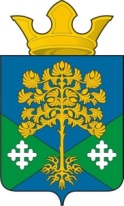 РОССИЙСКАЯ ФЕДЕРАЦИЯСВЕРДЛОВСКАЯ ОБЛАСТЬКАМЫШЛОВСКИЙ МУНИЦИПАЛЬНЫЙ РАЙОНГЛАВА МУНИЦИПАЛЬНОГО ОБРАЗОВАНИЯВОСТОЧНОЕ СЕЛЬСКОЕ ПОСЕЛЕНИЕП О С Т А Н О В Л Е Н И Еот 20.04.2017 г.                                № 43п. Восточный      Об окончании отопительного сезона 2016-2017г.г.В соответствии с правилами предоставления коммунальных услуг собственникам и пользователям помещений в многоквартирных домах, утвержденных постановлением Правительства РФ от 06.05.2011 года № 354 «О предоставлении коммунальных услуг собственникам и пользователям помещений в многоквартирных домах и жилых домов», требованиями Федерального закона от 06 октября 2003 года № 131-ФЗ «Об общих принципах местного самоуправления» и в связи с прогнозируемым установлением среднесуточной температуры наружного воздуха выше + 8 градусов по Цельсию,  руководствуясь статьей 26 Устава муниципального образования «Восточное сельское поселение», П О С Т А Н О В Л Я Ю:1.Определить дату окончания отопительного сезона 2016-2017 г.г. по отключению объектов жилищно-гражданского назначения 04 мая 2017 года. 2.Директору МУП «Восточное коммунальное хозяйство» Патрушеву В.Н., имеющему в аренде котельные, которые обеспечивают теплом объекты жилищно-гражданского назначения, содержать их в технической готовности для подачи тепла на объекты до 20 мая 2017 года, на случай резкого понижения температуры наружного воздуха (при снижении среднесуточной температуры наружного воздуха ниже + 8 градусов по Цельсию в течении пяти суток подряд),  дату окончания подачи тепловой энергии в ДОУ «Аксарихинский детский сад» определить 15 мая 2017 года.3. Разместить настоящее Постановление на официальном сайте МО «Восточное сельское поселение», в сети Интернет (http:www vostochnoesp.гu) и опубликовать в газете "Камышловские известия".  4.Контроль за исполнением настоящего постановления возложить на заместителя главы Администрации МО «Восточное сельское поселение»  Журского Николая Сергеевича. Глава муниципального образования «Восточное сельское поселение»                                                    А.Н. Марущак